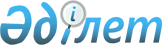 Об утверждении перечня измерений, относящихся к государственному регулированиюПриказ Министра торговли и интеграции Республики Казахстан от 20 октября 2021 года № 566-НҚ. Зарегистрирован в Министерстве юстиции Республики Казахстан 25 октября 2021 года № 24864.
      В соответствии с подпунктом 2) статьи 6-3 Закона Республики Казахстан "Об обеспечении единства измерений" ПРИКАЗЫВАЮ:
      1. Утвердить прилагаемый Перечень измерений, относящихся к государственному регулированию.
      2. Комитету технического регулирования и метрологии Министерства торговли и интеграции Республики Казахстан в установленном законодательством порядке обеспечить:
      1) государственную регистрацию настоящего приказа в Министерстве юстиции Республики Казахстан;
      2) размещение настоящего приказа на интернет-ресурсе Министерства торговли и интеграции Республики Казахстан.
      3. Контроль за исполнением настоящего приказа возложить на курирующего вице-министра торговли и интеграции Республики Казахстан.
      4. Настоящий приказ вводится в действие по истечении десяти календарных дней после дня его первого официального опубликования. Перечень измерений, относящихся к государственному регулированию
      Сноска. Перечень – в редакции приказа Министра торговли и интеграции РК от 21.09.2023 № 347-НҚ (вводится в действие по истечении десяти календарных дней после дня его первого официального опубликования).
      Примечание.Основные используемые сокращения:мм – миллиметр;г – грамм;мл – миллилитр;°С – градус
					© 2012. РГП на ПХВ «Институт законодательства и правовой информации Республики Казахстан» Министерства юстиции Республики Казахстан
				
      Министр торговли и интеграцииРеспублики Казахстан 

Б. Сұлтанов
Утвержден
приказом Министра
торговли и интеграции
Республики Казахстан
от 20 октября 2021 года
№ 566-НҚ
№
Наименование измерений с указанием объекта и области применения
Метрологические требования
Метрологические требования
Примечание
№
Наименование измерений с указанием объекта и области применения
Диапазон измерений
Предельно допустимая погрешность или класс точности
Примечание
1
2
3
4
5
В области обеспечения единства измерений и государственного метрологического контроля
В области обеспечения единства измерений и государственного метрологического контроля
В области обеспечения единства измерений и государственного метрологического контроля
В области обеспечения единства измерений и государственного метрологического контроля
В области обеспечения единства измерений и государственного метрологического контроля
1
Измерение геометрических размеров Государственного флага
От 0 до 500 мм
от 0 до 2000 мм
от 0 до 4000 мм
Класс точности 2 по ГОСТ 7502 "Рулетки измерительные металлические. Технические условия"
2
Измерение геометрических размеров Государственного Герба
От 0 до 1000 мм
от 0 до 3000 мм
Класс точности 2 по ГОСТ 7502 "Рулетки измерительные металлические. Технические условия"
3
Измерение цвета образцов Государственного Герба и Государственного флага и материальных объектов с изображением Государственного Герба и Государственного Флага или элементов его символики
Без ограничений
Абсолютная погрешность измерений координат цвета ± 2;
координат цветности ± 0,02
4
Измерение массы фасованных товаров в упаковках любого вида при их расфасовке, продаже и импорте
Без ограничений
В зависимости от класса точности и типа средств измерений
5
Измерение температуры фасованных товаров в упаковках любого вида при их расфасовке, продаже и импорте
От минус 50 °С до 50 °С
∆ = ± 0,2 °С
6
Измерение объема фасованных товаров в упаковках любого вида при их расфасовке, продаже и импорте
Без ограничений
s = ± 0,1 %
7
Измерение влажности фасованных товаров в упаковках любого вида при их расфасовке, продаже и импорте
От 20 до 90 %
s = ± 0,5 %
8
Измерение количества фасованной продукции в упаковках любого вида, выраженного в единицах массы или объема
От 0 до 15000 г (мл)
В соответствии с метрологическими требованиями к приборам измерений массы или объема
В сфере торговли
В сфере торговли
В сфере торговли
В сфере торговли
В сфере торговли
9
Измерение геометрических параметров выпускаемой, реализуемой продукции результаты которых используется при торгово-коммерческих операциях между покупателем и продавцом
От 0 до 50000 мм
∆ = ± (0,5 ÷ 1,5) мм
свыше 5000 мм s ± 2 %
10
Измерение массы товаров/продукции, применяемых при торгово-коммерческих операциях
Без ограничений
Класс точности III по ГОСТ OIML R 76-1 "Государственная система обеспечения единства измерений. Весы неавтоматического действия. Часть 1"
За исключением товаров/продукции участвующих в сельскохозяйственных ярмарках